Plan evangelizador con Parabolas   La Parabola es un lenguaje indirecto que sugiere y empuja la mente hacia un compromiso con la fantasía y la afectividad.  Es una forma expresiva para estimular la fantasía que supone un hecho o acontecimiento sencillo del que hay que sacar enseñanzas.   - Es un cauce para la expresión o la reacción afectiva, que mueve a acoger o rechazar el hecho y las enseñanzas que del hecho se derivan  A estas  facultades humanas se asocia la memoria de las propias experiencias del destinatario, despertando reacción de reflexión y de la consiguiente actuación.  -  El que la emplea cuenta con la interpretación del que la recibe, la cual puede ser más o menos comprometedora, pero que suscita siempre algún tipo de reacción pretendida o, al menos, prevista.
 La parábola pedagógicamente es:
      - un hecho humano (antropomórfico), animal (zoomórfico) o vegetal (animismo naturalista) que resulta fácilmente comprobable.
      - que se entiende en un contexto determinado y en base a una experiencia generalizada, por parte de los que la reciben;
      - que se relata o escribe con una intención implícita de apoyar un mensaje conceptual o afectivo o de suscitar un contraste o reacción en los oyentes.
      -  que presupone en quien la emplea una interpretación prevista en los receptores.
      - que se convierte en punto de partida de una explicación posterior o de una reflexión silenciosa coincidente.  Y este plan nos puede dar ideas buenas para un curso de niños, jóvenes o adultos. Por motivos prácticos seguiremos el plan del calendario litúrgico cristiano.Adviento 4 semanaNoviembre y diciembre    -  Soy el pan de vida. Jn. 6. 32-50
        -  Soy la luz del mundo. Jn. 8. 12-16
        -  Soy el buen pastor. Jn. 10. 1-16
         - El grano fecundo, Mc. 5. 26-29.
         - Sembrador, Mt.13. 1-9; Mc.4. 1-9;  Lc. 8. 4-8.
         - Trigo y cizaña, Mt. 13. 18-23;   Mc. 4. 13-20; Lc. 8. 11-15.
         - Grano de mostaza, Mt. 13. 31-33; Mc. 4. 30-32; Lc. 13. 18-21.
         - Trigo y la siembra, Mt. 13. 36-43.
     
Navidad Enero     - Amigo insistente, Lc. 11. 5-13.
          - Buen samaritano, Lc. 10. 25-37.
          - Siervo cru- Tesoro y perla, Mt. 13. 44-45.el, Mt. 18. 21-35;  Mc. 5. 21-26; Lc 17. 3-4.      -  Yo soy la vid. Jn 15. 1-8      - Casa sobre roca, Lc. 6. 47-49; Mt. 7. 24-27.      - Lámpara y luz, Lc. 11. 33-36;  Mc. 4. 21-25; Mt. 5. 15Tiempo ordinario Febrero Marzo- El árbol bueno, Mt. 7. 15-16;  Lc. 6. 43-45.
     - Pan y levadura, Mt. 16. 5-12;  Mc. 8. 14-21; Lc 13. 19-20.
     - Los dos hijos, Mt. 21. 28-31.
     - Criado fiel, Mt. 5. 24. 45-50;  Lc. 21.41-48.
     - La mano cortada, Mc. 9. 42-77.
     -  Red barredera, Mt. 13. 47-49.
     - Obreros de la viña, Mt. 20. 1-16.
     - Bodas, Mt 22. 1-14; Lc. 14. 15-24Cuaresma Abril Mayo    - La oveja perdida, Lc. 15. 1-7;     Mt 18. 12-14.
        - Hijo pródigo, Lc. 15 11-32.
        - Rico insensato, Lc. 12. 16-21.
        - Criados vigilantes, Lc. 12. 35-40.
        - Administrador fiel, Lc.12.42-48.
        - Administrador sagaz, Lc. 16. 1-8.
        - Fariseo y publicano, Lc. 18. 9-14.Pascua Pentecostésmayo - junio-  Labradores homicidas, Mt.21.33-40;  Mc. 12.1-12; Lc. 20. 9-19.
     - La higuera, Mc.13.28-37. Lc. 29-36;  Mt. 24. 32-35.
     - Lázaro y Epulón, Lc. 16. 19-31.
     - Los diez talentos, Lc. 19. 11-28- La gran cena, Lc. 13. 15-24;  Mt. 22. 1-10.Tiempo OrdinarioJuliio Agosto Septiembre Noviembre- Los dos caminos, Mt. 7. 13-14;  Lc. 13. 24-30.
     - Odres y paños nuevos/viejos: Mc. 2. 21-22; Lc. 5. 33-39 Mt. 9. 14-17.
     - Espíritu inmundo, Mt. 12. 43-46. 
     - Esposo y amigos, Mc 2.19.
     - Casa sobre roca. Lc. 6. 46-49.
     - La moneda perdida, Lc. 15. 8-10.
     - La comida impura, Mc. 7. 17-23.
     - Juez y la viuda,  Lc. 18. 1-8. - Las vírgenes necias, Mt. 25. 1-13;  Lc. 12. 35-36.
     - Talentos, Mt.24.14-29; Lc.19.11-27.
     - Reino dividido, Lc.11.17-26. 
     - Sal insípida, Mc. 9. 50; Mt. 5. 13;  Lc. 14. 34.Criterios Nada hay tan evangélico, en el origen y en la tradición, como la parábola.
      -  Primero la usa Jesús. 
      -  Segundo la imagina el catequizando.
      -  Tercero la interpreta el catequista  y la comenta de forma adaptada.
      -  Cuarto la conservan ambos fácilmente en la memoria y en el corazón.
      -  Quinto se personaliza sin dificultad y se aplica a la vida.
   Hay dos formas de acercarse a la parábola evangélica:
     -   Desde la ciencia exegética típica de los biblistas y de los literatos; 
      -  Desde la sencillez del predicador o del catequista, quienes las usan muchas veces las convierten en plataforma para nuevas referencias en la mente de todos.
    Basta recordar el eco histórico, litúrgico y ascético de las parábolas del Buen Pastor, del Hijo Pródigo y del Buen Samaritano, para entender espontáneamente lo que significan en la vida cristiana. El catequista y el mensajero del Evangelio  debe usar con frecuencia el relato, histórico o alegórico, simbólico o experiencial. Es el modo de atraer y reforzar la atención y la aceptación de los catequizandos. Es el instrumento interesante que sirve para concretar y ejemplificar los conceptos generales.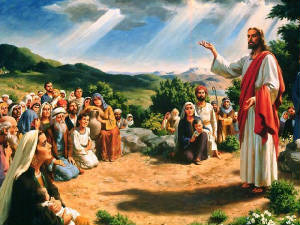 